MAYFIELD PRESCHOOL PARENTS!DID YOU MISS THE19th Annual Summer and Beyond Fair?NEVER FEAR! 
JOIN US FOR THEEXCLUSIVE MILLRIDGE PRESCHOOL 
2ND ANNUAL SUMMER AND BEYOND RECAP!Education, recreation and independence year round!Exploring camps, activities and much morefor Children and Youth with Disabilities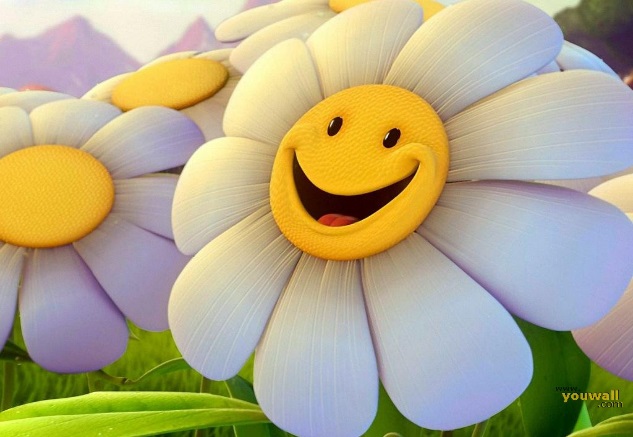 Friday, March 3, 2017Millridge Elementary School MPR8:45 am – 10:15 amSee Flyers and learn about camps and organizations around OhioBrowse the information tables!Access the “2017 Summer and Beyond Directory” (bring a camera, snap pictures of relevant pages)RSVP contact your child’s classroom teacher  --------------------------------------------------------------------------------Summer and Beyond – Please return this form by Monday, February 27, to your child’s classroom teacher. Yes, we will attend.  Name(s) 										Child care will be available for children 2 years and older.  Names of children 											